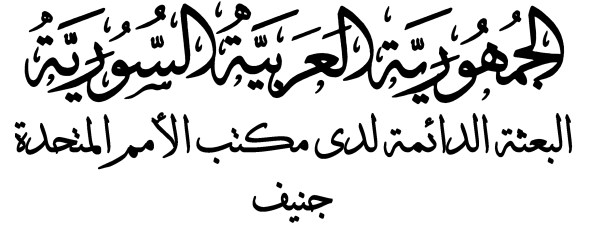 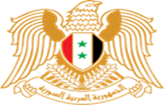 بيان الجُمهوريّـــة العربيــــّة السوريــّـةStatement by the Syrian Arab Republicالجولة الرابعة من آلية المراجعة الدورية الشاملة – الدورة 4223 كانون الثاني -  3 شباط -  2023جلسة مناقشة التقرير الوطني للبيروReview of Peruشــــــــــــكراً  السيد الرئيس،نرحب بوفد البيرو إلى الجولة الرابعة من آلية المراجعة الدورية الشاملة. اطلعنا على التقرير الوطني وأخذنا علماً بما عرضه من تدابير وسياساتٍ وطنيةٍ متصلةٍ بمختلف القطاعات، وبالجهود المبذولة منذ الجولة السابقة لآلية المراجعة الدورية الشاملة، نود أن نوصي بما يلي: 1. تعزيز القدرات الوطنية في مجال مكافحة الجريمة المنظمة عبر الوطنية، وتطوير الآليات المعنية بتقديم الحماية والدعم إلى الضحايا. 2. تحسين سبل حماية الحق في الحصول على مياه شرب مأمونة وخدمات الصرف الصحي من آثار أنشطة الأعمال التجارية الاستخراجية. 3. توسيع البرامج المخصصة لدعم وتمكين المرأة الريفية.                                                                                                                                                               Thank you, Mr. President.We welcome the delegation of Peru to the 4th cycle of the UPR. We have reviewed the national report, and we have taken note of the national measures and policies presented through it in relation to various sectors, and the efforts made since the previous cycle of the UPR. We would like to recommend the following:1. Strengthen the national capabilities in combating transnational organized crime, and develop the mechanisms of providing protection and support for the victims.2. Enhance the means of protecting the right to safe drinking water and sanitation from the impacts of extractive business operations. 3. Expand the programs dedicated to support and empower rural women.Thank you…